Fredagsbrev 17.04.20Til alle foreldre på Langeland skuleDå kan me slå fast at me er ferdig med ei veke til med heimeskule og heimekontor. Me i leiinga har også i dag snakka med alle lærarane våre på Teams, og dei er imponerte over kor flinke elevane er blitt til både å møta opp kvar morgon til klassemøte og til arbeidet dei gjer. De foreldre får også skryt, og lærarane synest dei har god kontakt med dykk. Eit godt samarbeid er veldig viktig i den situasjonen me er i no. Lærarane har også gitt uttrykk for at dei har lært mykje desse vekene, spesielt om korleis digital undervisning går føre seg. Læringskurva har vore bratt for dei fleste.For dei minste elevane, altså 1. til og me 4. trinn, er komande veke den siste med heimeskule. Måndag 27. skal desse elevane tilbake på skulen. Enno veit me lite om korleis me skal gå fram for å få dette til på ein god måte, men me er lova retningslinjer seinast tysdag i neste veke. Små signal tyder på at det meste skal tenkjast på og tryggast, så me gler oss til å få ungane dykkar på skulen att. De vil få meir informasjon etter kvart som tida nærmar seg, og alt me ynskjer å formidla blir publisert på heimesida vår. For dykk som har elevar i 5. til og med 7. trinn, er det berre å halda fram slik de gjer. Elevane på desse trinna er eldre, og mange er komne inn i gode rutinar, så me håpar dette går godt også i vekene framover.Til slutt må me koma med ei oppmoding: Følg med på kva barna dykkar chattar om på Teams! De treng brukarnamn og passord for å kunna følgja med, noko du får av barnet ditt. Det har diverre dei siste dagane vore nokre eksempel på at elevane brukar chatten på Teams til å vera ufine med kvarandre, og me ser veldig alvorleg på dette. Snakk med barna dykkar, for mobbing på nett er ikkje greitt. Elevane har lært mykje om nettvett på skulen, men det ser ut for at ikkje alle greier å praktisera det.  Me har tatt tak i dei sakene som har dukka opp, og me følgjer med så godt me kan. God helg alle saman! Me set veldig pris på innsatsen de gjer!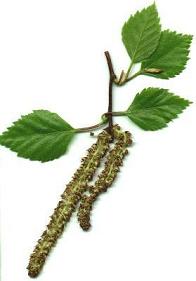 Med helsingAnita Eriksen, rektorMadli Eikehaugen, ass. rektorAnne Margrethe, avdelingsleiar